Weekly Calendar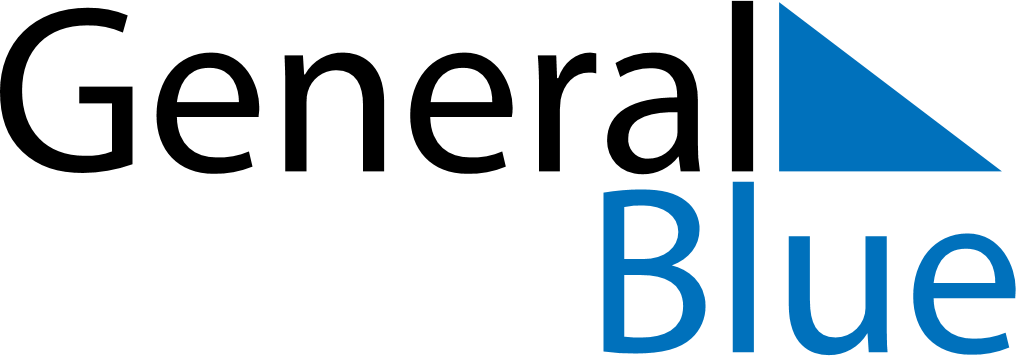 September 7, 2026 - September 13, 2026Weekly CalendarSeptember 7, 2026 - September 13, 2026MondaySep 07TuesdaySep 08WednesdaySep 09ThursdaySep 10FridaySep 11SaturdaySep 12SundaySep 13MY NOTES